[ а р а р                                               ПОСТАНОВЛЕНИЕ  10 март  2011- йыл                                    № 10                 10 марта   2011  годаО подготовке  населенных пунктов, хозяйственных строений, мостов и других сооружений  пропуску весеннего паводка 2011 г.В целях своевременной и качественной подготовки населенных пунктов, хозяйственных строений, инженерных коммуникаций, мостов к пропуску льда и весеннего паводка 2011 г. ПОСТАНОВЛЯЮ:1.Создать комиссию для организации  работ по борьбе с паводком ( приложения №1) 2. Утвердить план мероприятий по борьбе с паводком (приложение №2)3. Рекомендовать бригадиров комплексных бригад Сайдякова В.М,  Салимгареева Р.И.,  Тангатарова А.Я., принять необходимые меры по подготовке населенных пунктов, хозяйственных строений, прудов, мостов, и других сооружений к пропуску весеннего паводка 2011 г.;-   очистить от снега  сооружения прудов, мостов, для пропуска воды внутри населенных пунктов,-  очистить от снега все скважины и колодцы, чтобы талые воды не попали в скважины и колодцы.4. Объявить аварийным прудом на территории  сельского поселения  пруды с. Юмашево,  с. Митро-Аюповское, бригадиру Сайдякову В.М..        принять все меры по пропуску воды из прудов до весеннего паводка.5.  Рекомендовать главному  агроному   СПК «Базы» Данилову Б.М. принять меры по очистке от снега зерноскладов, химсклада по недопущению талых вод.6. Возложить на бригадиров комплексных бригад Сайдякова В.М.,  Салимгареева Р.И,   Тангатарова А.Я. ответственность за пропуск весеннего паводка 2011 года в населенных пунктах.7. Контроль за исполнением данного постановления возложить на паводковую комиссию.Глава сельского поселения:                                                  А.В.Антонов Приложение №1к постановлению главы сельского поселенияот 10 марта 2011 г № 10 КОМИССИЯдля организации  по борьбе с паводком 2011 г Иванов В.Г.- председатель комиссииАхьяров Х.З- главный инженер СПК «Базы» Юсупов М.К. .- инженер по ТБ и ОТДанилов Б.М.-главный агроном СПК «Базы» Юсупов А.А.-главный зоотехникГалин И.Р.-главный ветврачБайбулдин  М.М-главный энергетикЗарипов Ф.Ф.-механикКадыров Г.Г-зав. МТМУправляющий делами:                                                       А.А.Сайдякова       Приложение № 2                                                                             к постановлению администрации                                                                             сельского поселения                      Юмашевский сельсовет                     от  10 марта  2011 г. № 10ПЛАН  МЕРОПРИЯТИЙпо подготовке и проведению весеннего паводкана территории  сельского поселения Юмашевский  сельсовет  в 2012 г.	Управляющая делами:		     			 А.А.СайдяковаБАШ[ОРТОСТАН  РЕСПУБЛИКА]ЫСА[МА{ОШ  РАЙОНЫ муниципаль районЫНЫ@   ЙОМАШ АУЫЛ СОВЕТЫ АУЫЛ  БИЛ^м^]Е  ХАКИМИ^ТЕ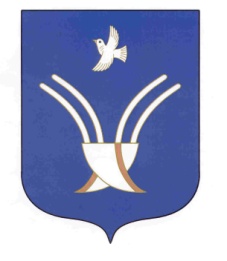 Администрация сельского поселения Юмашевский сельсоветмуниципального района Чекмагушевский район Республики Башкортостан№ п/пМероприятияДата проведенияОтветственные1.Создать комиссию по подготовке и проведению весеннего паводкаДо 10.03.2011г.Антонов А.В-  Глава СП2.Составить график дежурства До 20.03.2011г. Антонов А.ВГлава СП3.Провести собрание граждан по подготовке и проведению паводка в   населенных пунктахДо  20.03.2011г.Антонов А.В. -Глава СП5.Привести в надлежащее состояние электрохозяйство в  населенных пунктах, привести в порядок уличное освещениеДо 20.03.2011г.  Бабулдин М.М.Главный энергетикСПК «Базы»6.Проверить состояние противопожарной безопасности на фермах и личных хозяйствах гражданДо 20.03.2011г. Инженер по ТБСПК «Базы»Юсупов М.К.8.Обеспечить общественный и личный скот кормамиДо 20.03.2011г. Руководитель СПК «Базы»9.Обеспечить население всеми видами лекарственных средств, провести подворный обход, тяжелобольных поместить на лечение в стационарДо 20.03.2011г. Захарова А.С -Зав. СВА10.Обеспечить товарами первой необходимости население  До 20.03.2011г.Антонов А.В.-Глава СП11.Провести инструктаж по  технике безопасности при управлении лодками и другими плавсредствамиДо 20.03.2011г. Юсупов М.К. Инженер по ТБ13.Принять меры по обеспечению безопасности детей во время весенних каникул Директора  школ Семенова Е.С.Нугманова З.М.